B.R.F. ROVAN Infoblad September2022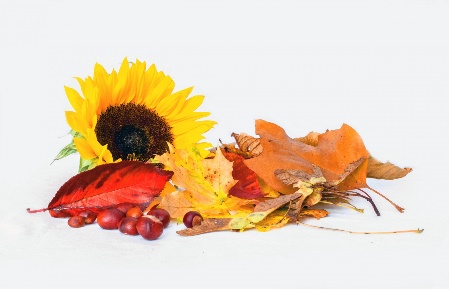 Hej!Här kommer lite information från styrelsen.Byte av dåliga läckt och bräder på våra fasader kommer att starta V 40 och utföras av, Michael & Einar Johanssons Byggnads ABInför den kommande vintern så har styrelsen tagit beslut om att  köpa in tjänsten om snöskottning och sandning av trottoarerna mot Mariebergsgatan, Länsmansgatan, Folkungagatan och Grubbavägen.       Detta kommer att skötas av HSB.Vill bara påminna om att tvättning av fordon icke är tillåtet på ” hård yta”, (till exempel asfalt) detta enligt regler från kommunen.Orsaken är att vattnet som rinner från din garageuppfart och ned i dagvattenbrunnen passerar inte något reningsverk eller filtreras på vägen, det rinner direkt ut i kringliggande mark och vattendrag.          Sedan vill vi från styrelsen önska en skön höst.